В связи с переходом учреждений дополнительного образования на персонифицированое финансирование, в целях информировании родителей и детей Алексеевского городского, работниками МБУ ДО "СЮТ" в период с июля по сентябрь была проведена компания по раздачи рекламных флаеров с информацией.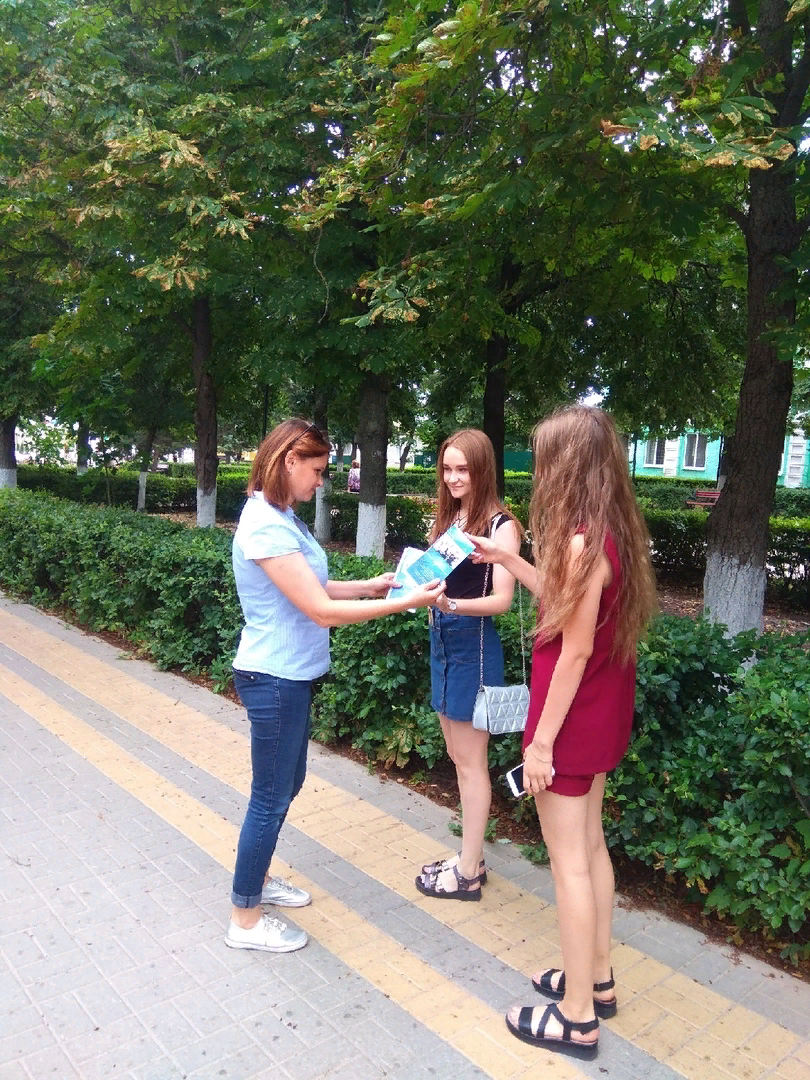 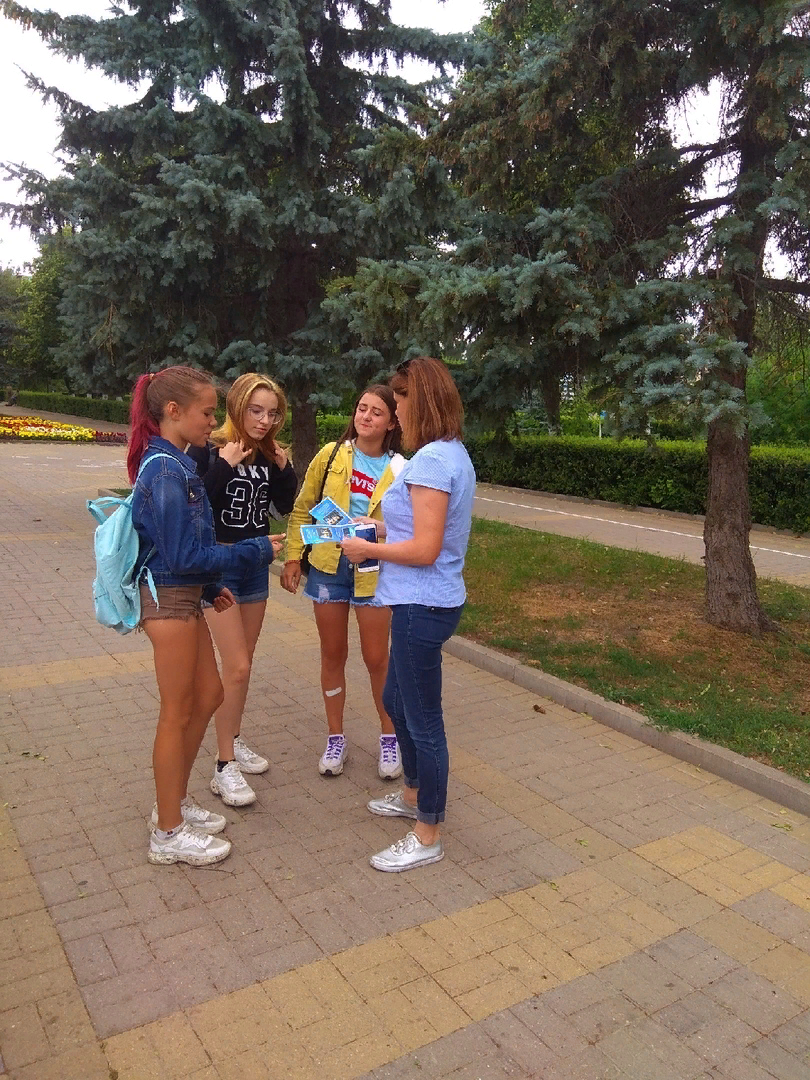 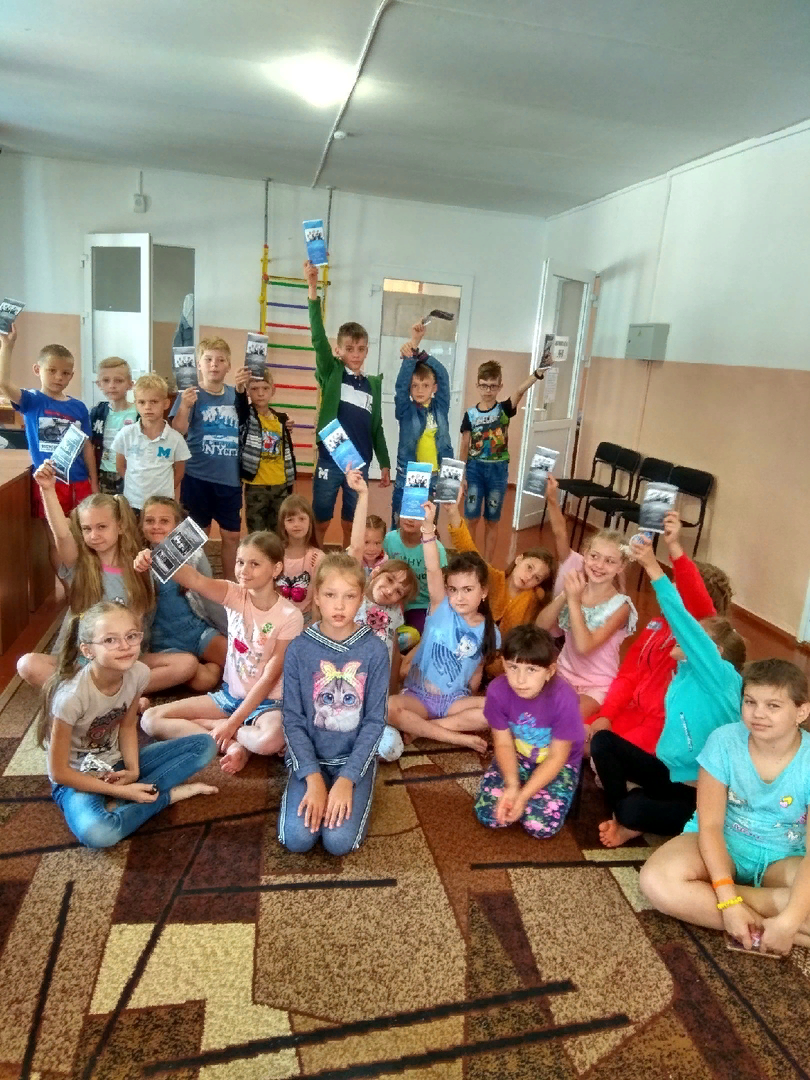 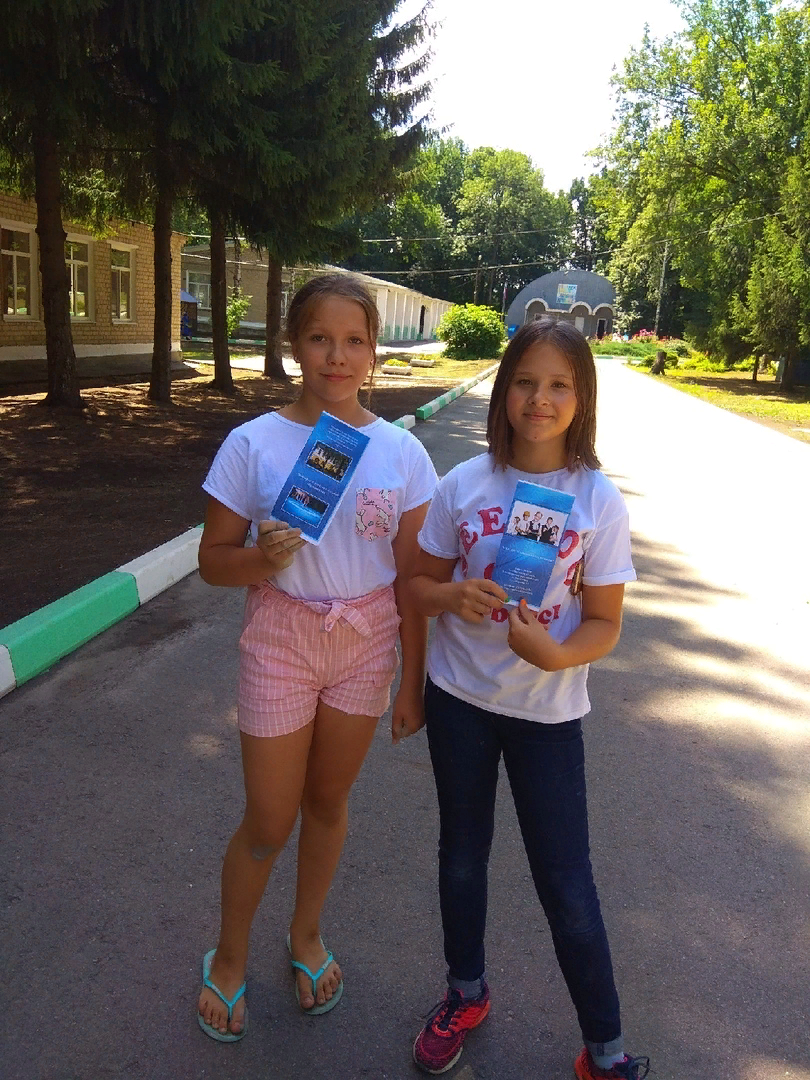 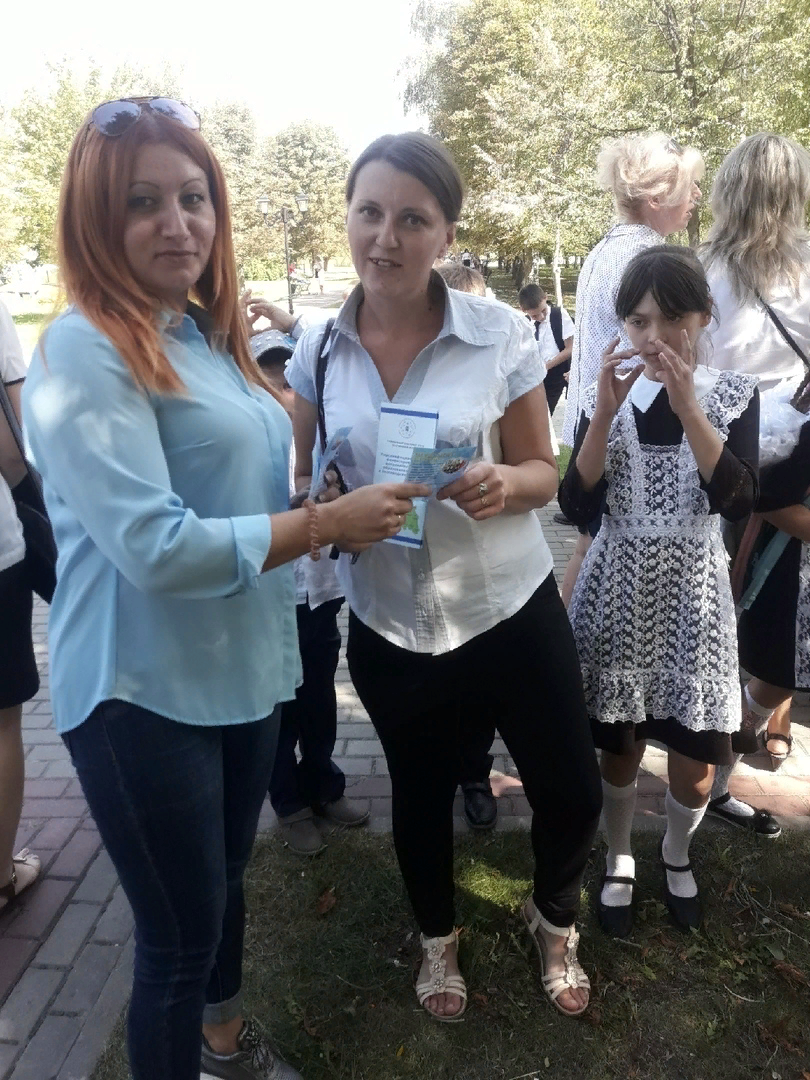 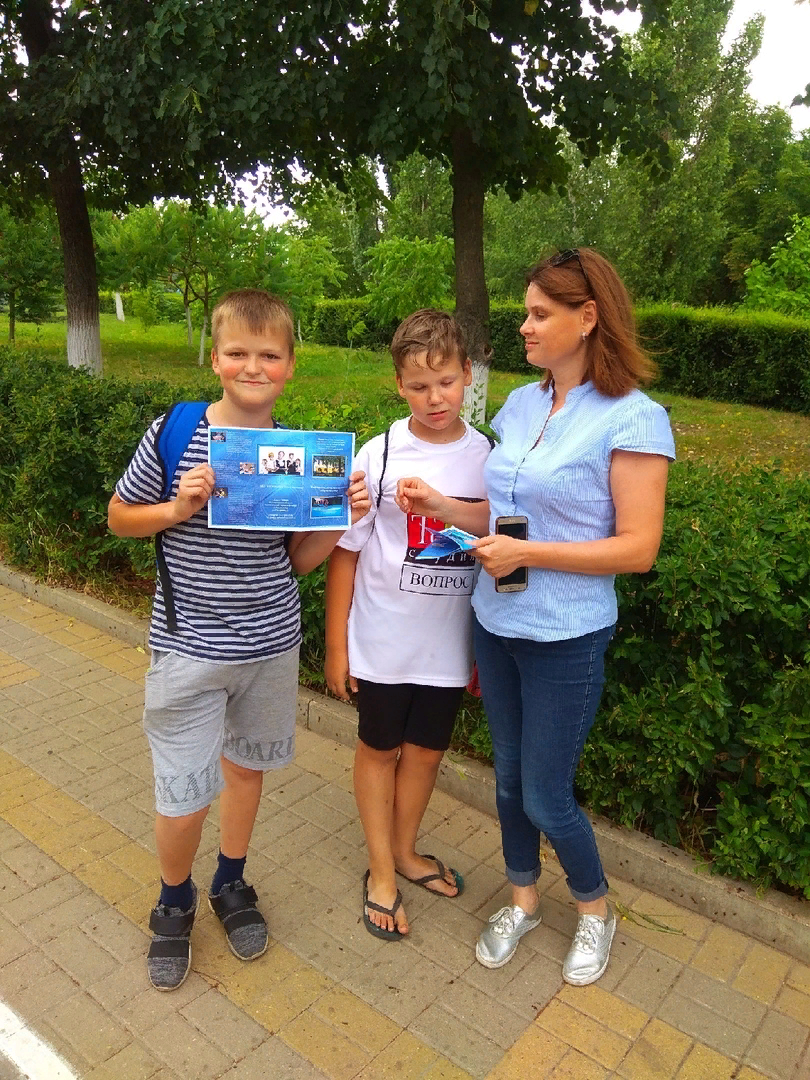 